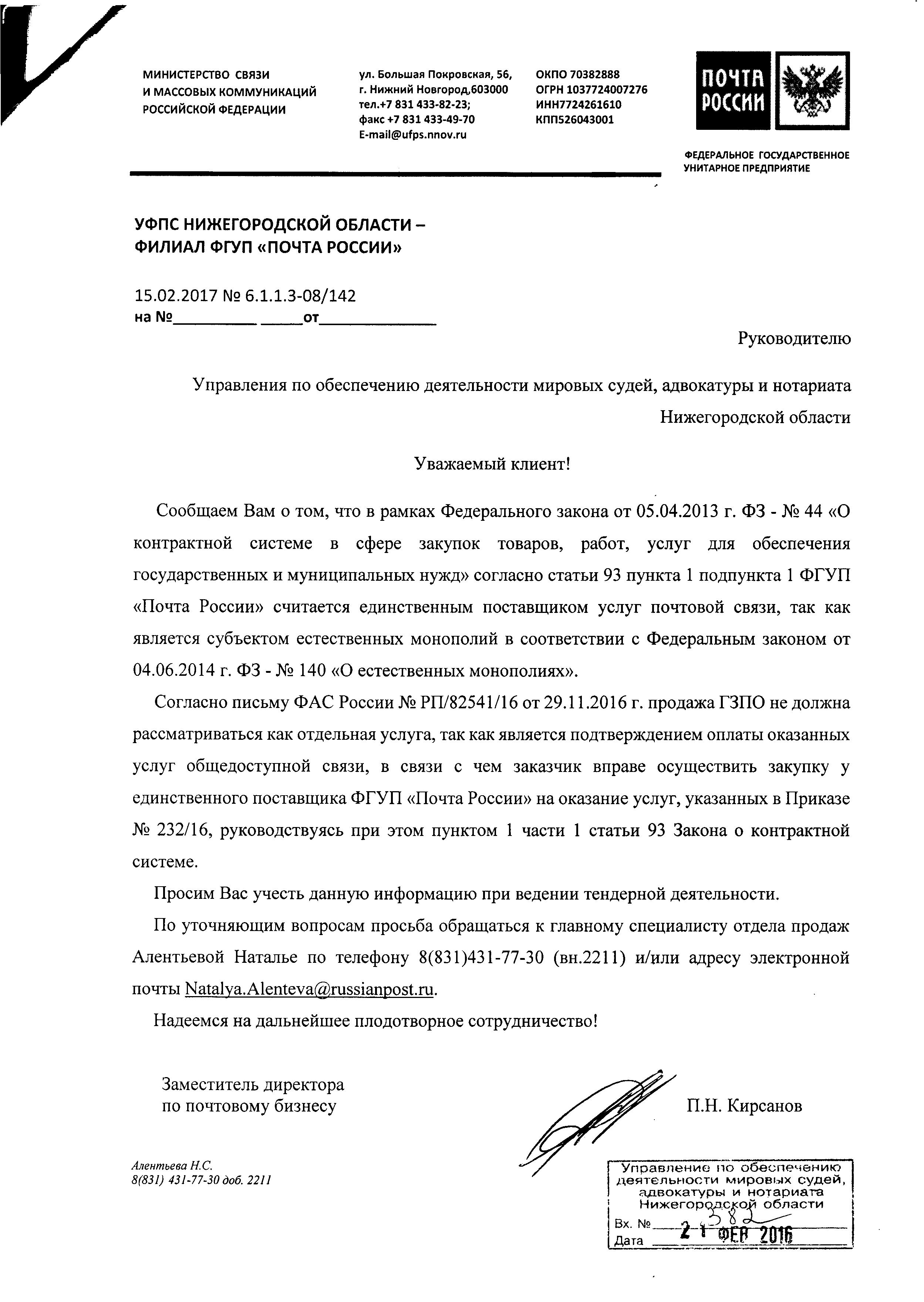 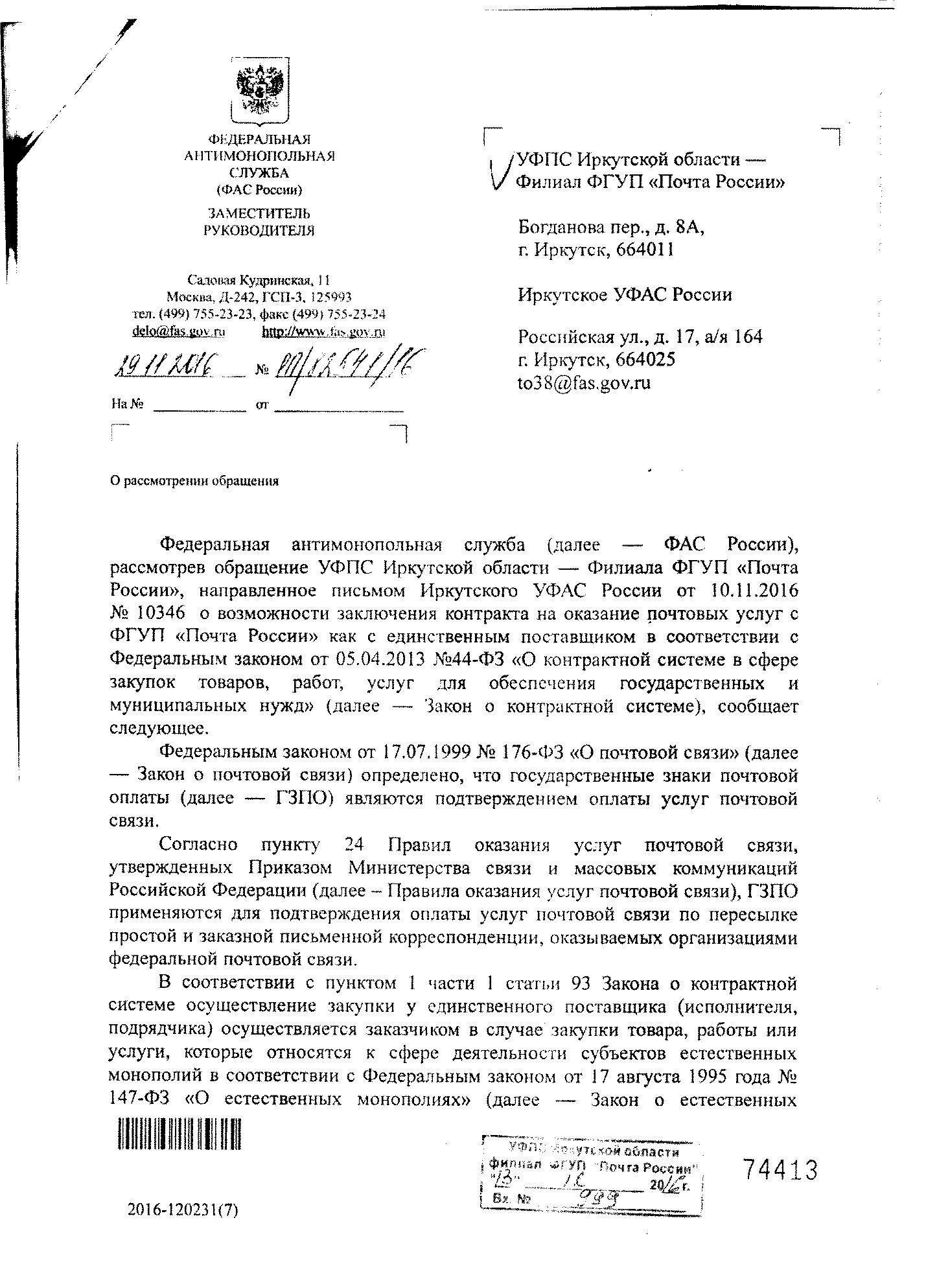 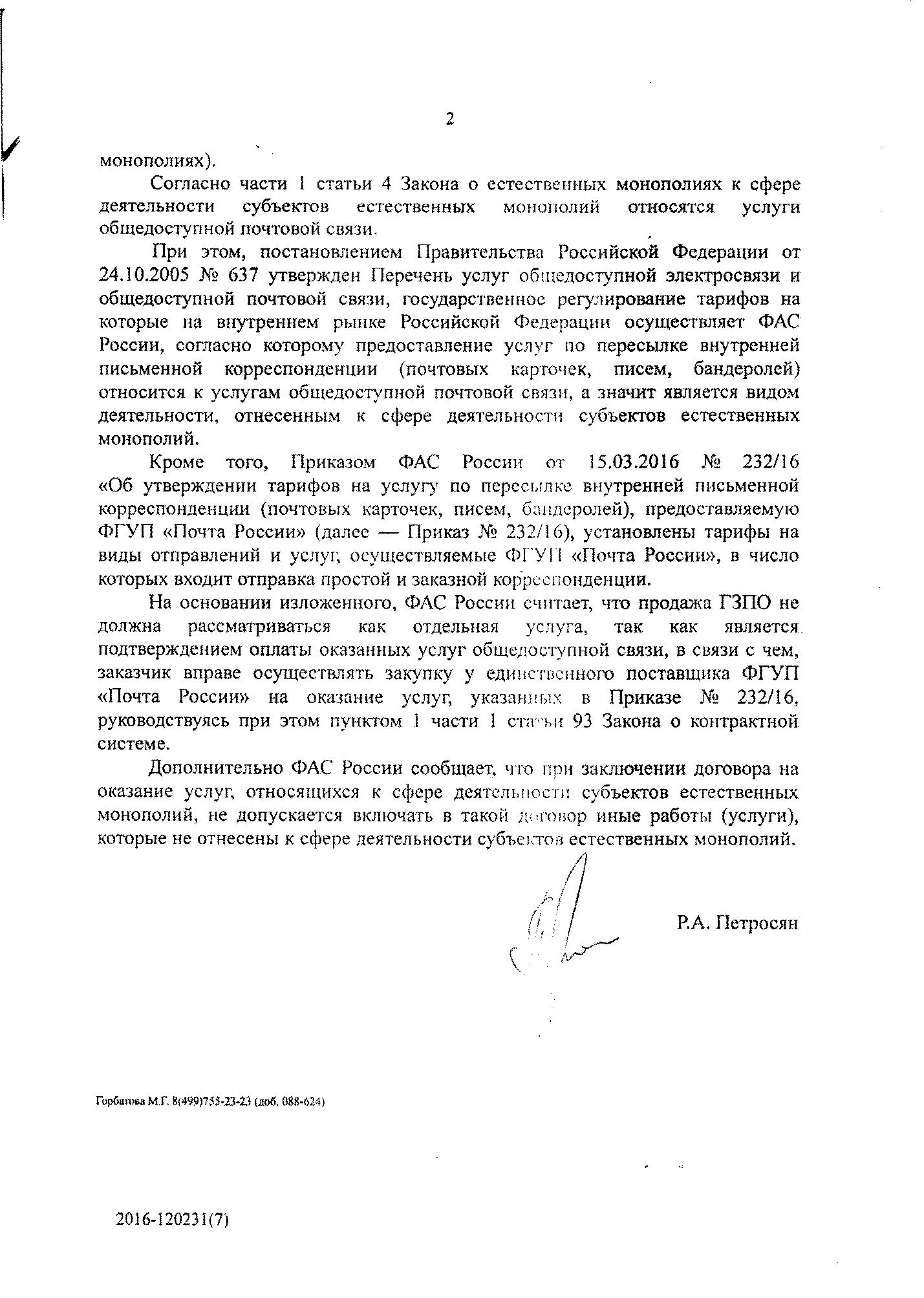 Ссылка на печатный орган:автор(ы): Александр Кондратьев, «Газета Известия»
Источник: http://izvestia.ru/news/666504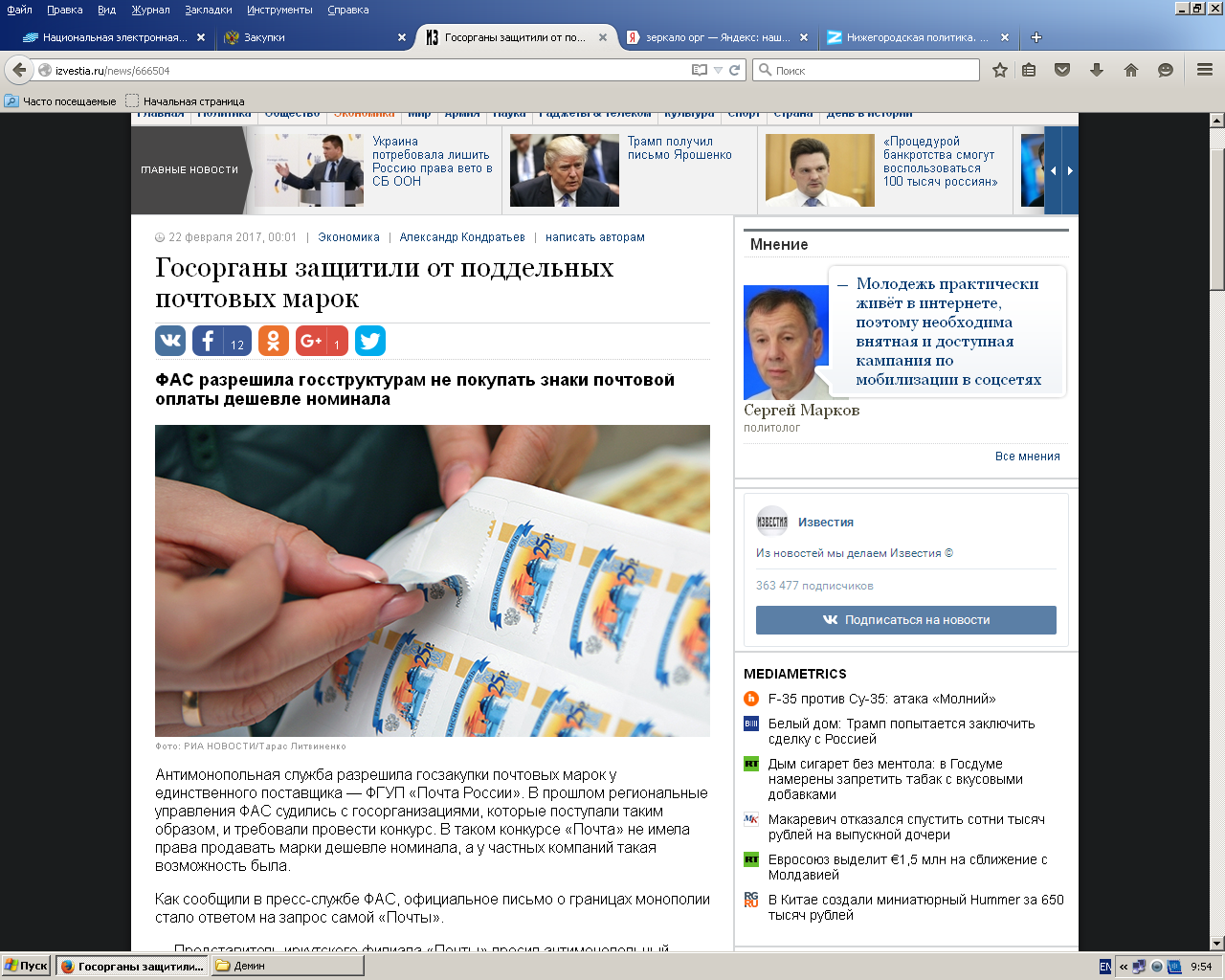 